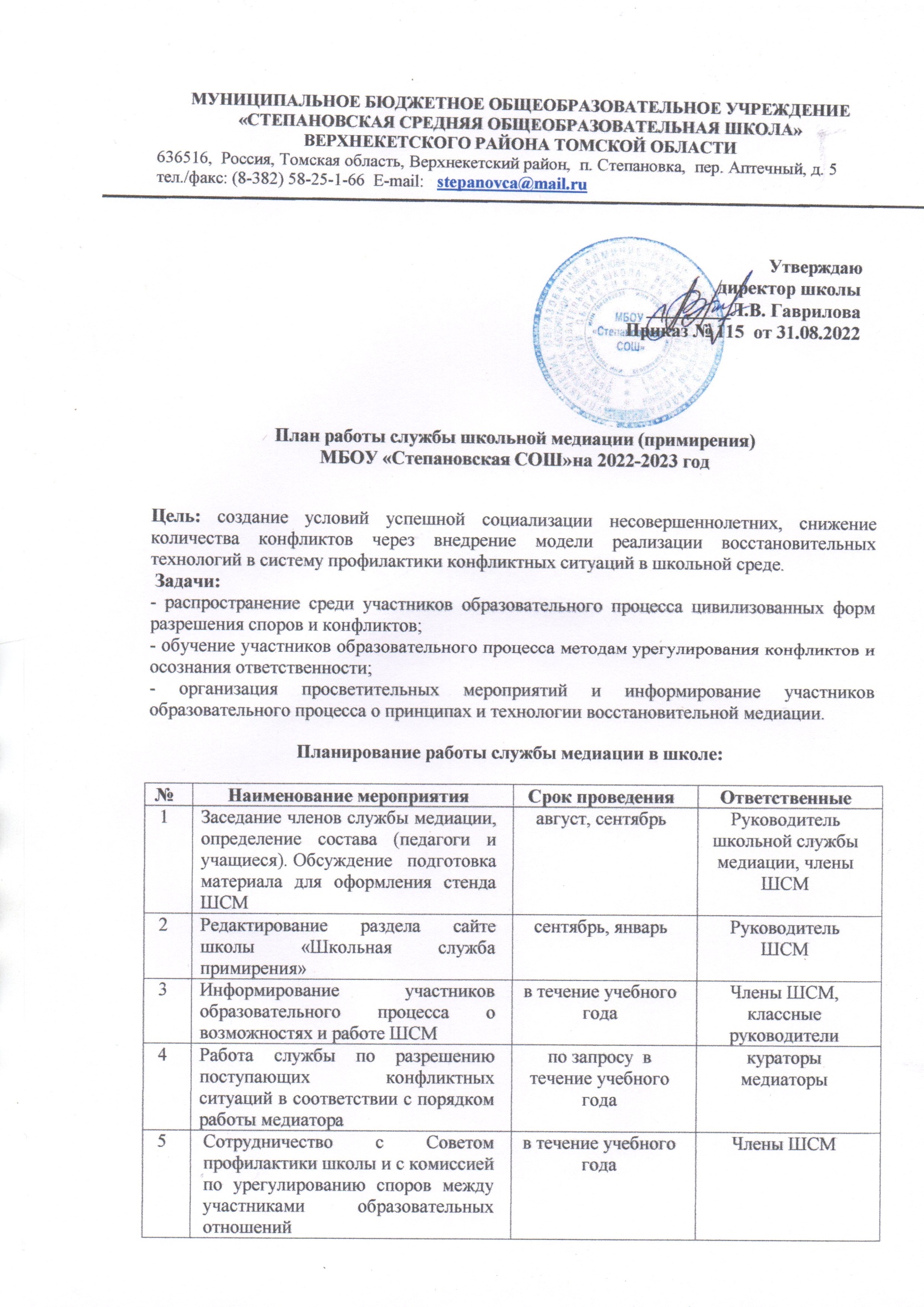 6Формирование	банка методических материалов по вопросам         организации		и деятельности школьной службыпримиренияВ течение годаЧлены ШСМ7«Веселые переменки» (1-4 классы) Формирование толерантного поведения школьниковВ течение годаЧлены ШСМ, классные руководителиСовет старшеклассников, вожатые8Консультации со специалистами других служб примирения Получение опыта работы волонтеров ШСМВ течение годаРуководитель школьной службы медиации9Изучение литературы по восстановительной медиации и восстановительному правосудию .В течение годаРуководитель школьной службы медиации10Организация взаимодействия службы школьной медиации со всеми структурными подразделениями образовательной организации: КДН, ПДН, органами опеки и попечительства, Совета профилактики.В течение годаАдминистрация школы, руководитель школьной службы медиацииСЕНТЯБРЬСЕНТЯБРЬСЕНТЯБРЬСЕНТЯБРЬ1Акция «В нашей в школе работает ШСМ». Создание буклета о деятельности Школьной службы медиации. Распространить информацию о работе ШСМ15.09.2022Члены ШСМ2Проведение анкетирования. Определение детей группы риска.10-20.09.2022кураторы медиаторы3«Учимся строить отношения», игровые упражнения для 1-4 классов05.09-30.09.2022кураторы медиаторы, классные руководителиОКТЯБРЬОКТЯБРЬОКТЯБРЬОКТЯБРЬ1«Конфликт - столкновение, предельное обострение, противоречие». Профилактическая беседа. 5-6 классы17-21.10.2022кураторы медиаторы, классные руководители2Листовка «Найди бесконфликтный выход из любой ситуации»в течение месяцакураторы медиаторыНОЯБРЬНОЯБРЬНОЯБРЬНОЯБРЬ1Веселые эстафеты в 5-11 классах «Один за всех и все за одного» Формирование коллективного поведения16 .11.2022Члены ШСМ, классные руководителиСовет старшеклассников, вожатые2Тренинговое упражнение «Договориться или не договориться»7-8 классы20-30.10.2022кураторы медиаторыДЕКАБРЬДЕКАБРЬДЕКАБРЬДЕКАБРЬ1Беседа «Для чего люди создают правила»1-5 классы12.12кураторы медиаторы, классные руководители2Консультирование для родителей «Трудные и критические периоды взросления» Рассказать родителям о возрастных особенностях детейв течение месяцакураторы медиаторыЯНВАРЬ - ФЕВРАЛЬЯНВАРЬ - ФЕВРАЛЬЯНВАРЬ - ФЕВРАЛЬЯНВАРЬ - ФЕВРАЛЬ1Час музыки «О прекрасном через музыку» (работа в группах) Формирование положительных эмоций у детей, склонных к агрессивному поведениюв течение месяцакураторы медиаторы2Тренинг «Конфликт в нашей жизни» для 7-11 классовв течение месяцакураторы медиаторы 3Беседы с педагогами на тему: «Основные типы конфликтов»в течение месяцакураторы медиаторы4Обновление информации на стендев течение месяцакураторы медиаторыМАРТ - АПРЕЛЬМАРТ - АПРЕЛЬМАРТ - АПРЕЛЬМАРТ - АПРЕЛЬ1Беседы с педагогами и родителями на тему: «Сила слова» Обсудить возможные выходы из ситуацийв течение месяцакураторы медиаторы2Тренинг  «Мир без конфликтов» 7-11 классыв течение месяцакураторы медиаторы3Индивидуальные консультации и беседыв течение месяцакураторы медиаторыМАЙМАЙМАЙМАЙ1Подведение итогов работы службы школьной медиации за годмайРуководитель ШСМ Члены ШСМ